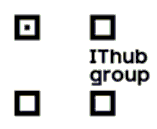 Автономная некоммерческая организацияпрофессионального образования«Международная Академия Информационных Технологий«ИТ ХАБ»http://ithub.ru/ИНН 9709063913, КПП 770901001, ОГРН 1207700265255тел. +7 (499) 350-66-04г. Москва                                                                                                                                                                 24.04.2023                                                       Директору ГБПОУ МО «Физтех-колледж»А. А. ЛетуновскомуКОММЕРЧЕСКОЕ ПРЕДЛОЖЕНИЕ	Автономная некоммерческая организация профессионального образования «Международная Академия Информационных Технологий «ИТ ХАБ» предлагает проведение подготовки (обучения) педагогов и студентов в целях разработки и внедрения проектов по подготовке кадров по ИТ-специальностям согласно Вашему запросу. Стоимость услуги составляет 368 000  (триста шестьдесят восемь тысяч) руб. Подробное описание размещено в Приложении №1.	Данное коммерческое предложение действительно до 24.06.2023 года.Директор АНО ПО «ИТ ХАБ»                                                                                М.С. Сумбатян              Приложение №1К коммерческому предложению от 24.06.2023Директор АНО ПО «ИТ ХАБ»                                                                                                                                          М.С. Сумбатян                    УслугаПродолжи-тельностьПодтверждение оказания услугиСтоимостьКоличествоЕд. изм.СтоимостьОписание услугиПовышение квалификации специалистов приемной комиссии по работе с поступающим контингентом  на программу для подготовки IT-специалистов 12 ак.ч.Удостоверение368 000 ₽--368 000 ₽Программа нацелена на формирование компетенций в области профориентационной работы  в сфере IT-индустрий в условиях быстрой подготовки кадров для рынка труда.  Итоговая стоимость:Итоговая стоимость:Итоговая стоимость:Итоговая стоимость:Итоговая стоимость:Итоговая стоимость:368 000 ₽